★募集内容＜2023 労働条件闘争＞標語・イラスト募集①「２０２３賃金闘争」の標語またはイラスト②「ポストコロナへ向けた働き方の改善」の標語またはイラスト※いずれも１人標語１点、イラスト１点まで★具体的項目①「２０２３賃金闘争」正社員（フルタイム）組合員・短時間（パートタイム）組合員の賃上げ等②「ポストコロナへ向けた働き方の改善」労働時間短縮、仕事と生活の両立、均等・均衡処遇、ジェンダー平等、デジタル化への対応等★応募資格ＵＡゼンセン組合員とその家族★応募方法★入選作品①標語については、裏面の応募用紙でＦＡＸ、Ｅメール、郵送にてお送りください。応募用紙はＵＡゼンセンのホームページ（メンバーズ）にもあります。②イラストについては、Ａ４サイズ程度の白地の用紙に描き、氏名、組合名（支部・分会）、募集内容（２０２３賃金闘争・ポストコロナへ向けた働き方の改善）をご記入のうえ、郵送にてお送りください。①、②とも標語の最優秀賞各１点と優秀賞各２点、イラストの最優秀賞各１点を決定し、受賞者に１万円を贈呈。最優秀作品をもとにポスターを作成します。※ポスターについては職場内外に貼付しますので、ご了承ください。★締め切り２０２３年１月６日（金）までに、ＵＡゼンセン広報局宛にお送りください。★問い合わせ・送付先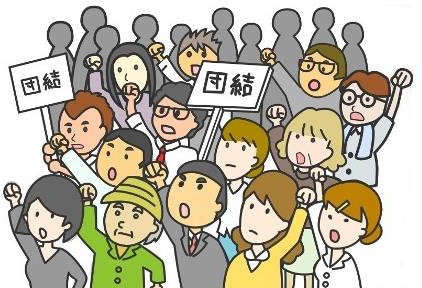 〒102－8273 東京都千代田区九段南４－８－１６ ＵＡゼンセン広報局ＴＥＬ	０３－３２８８－３５６６ ＦＡＸ	０３－３２８８－７８３６Ｅメール	challenge@uazensen.jp(すべて半角)	以上ＵＡゼンセン広報局	行【ＦＡＸ：０３－３２８８－７８３６】【E メール：challenge@uazensen.jp】（すべて半角）「２０２３賃金闘争」および「ポストコロナへ向けた働き方の改善」標語応募用紙☆組合名（支部、分会）☆氏	名 	★「２０２３賃金闘争」の標語★「ポストコロナへ向けた働き方の改善」の標語※標語は、ボールペンでお書きください。鉛筆の場合、ＦＡＸが不鮮明になります。   イラストは、Ａ４サイズ程度の白地の用紙にお描きください。